Годовой календарный учебный график МБДОУ Тацинского д/с «Колокольчик» на 2017-2018 учебный годСтаница Тацинская  Годовой календарный учебный график является локальным нормативным документом, регламентирующим общие требования к организации образовательного процесса в МБДОУ Тацинском д/с «Колокольчик» для детей в возрасте от 1,5 лет  до 7 лет.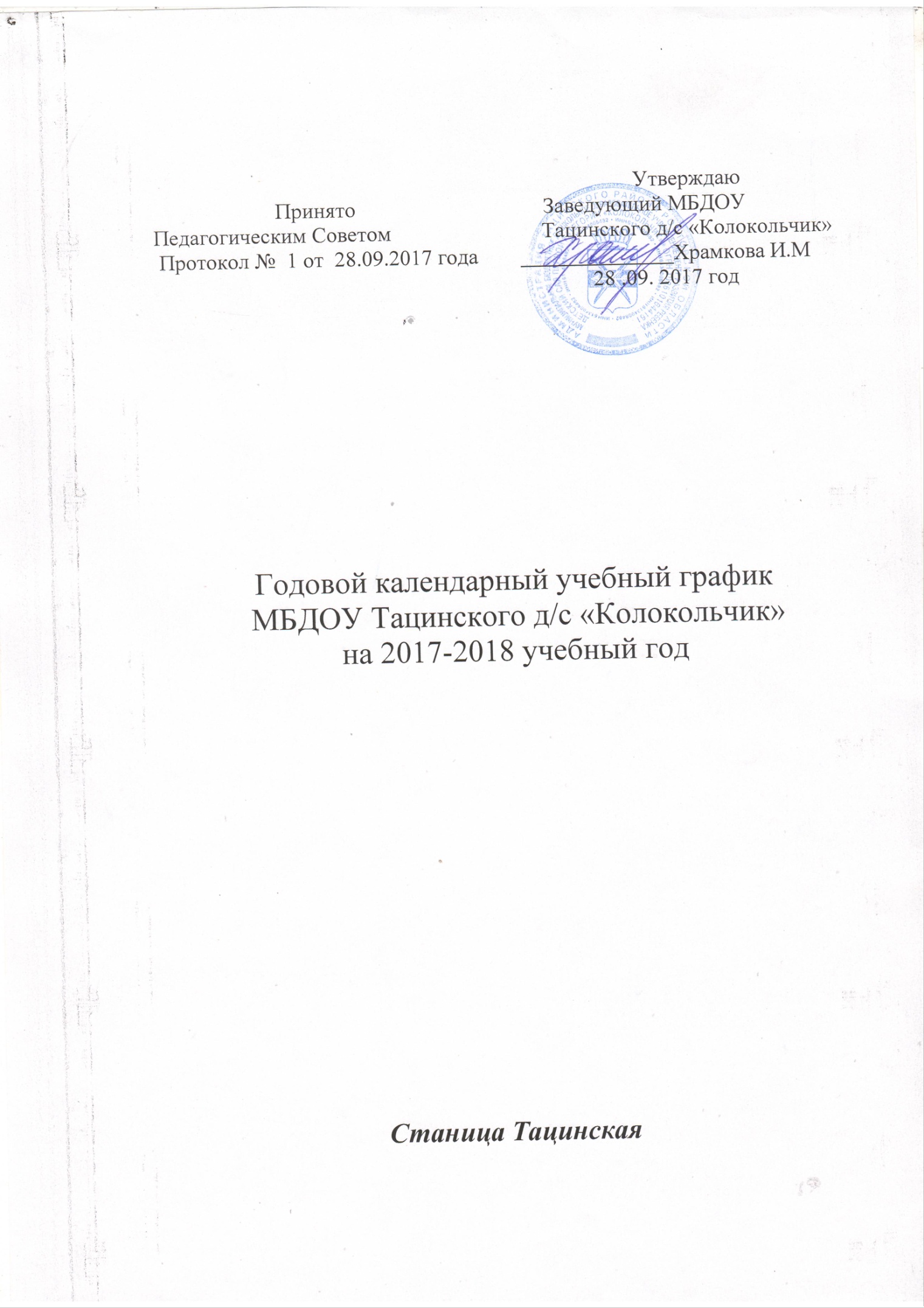 Годовой календарный учебный графикразработан в соответствии с: Законом Российской Федерации от 29.12.2012 №273; «Об образовании  в Российской Федерации»; Федеральным государственным образовательным стандартом дошкольного образования (утвержден приказом Министерства образования и науки Российской Федерации от 17.10.2013 №1155);СанПиН 2.4.1.3049-13 №26 от 15.05.2013 г. с изменениями и дополнениями от: 20 июля, 27 августа .Письмом Министерства образования Российской Федерации от 14.03.2000 №65/23-16 «О гигиенических требованиях и максимальной нагрузке на детей дошкольного возраста в организованных формах обучения»;Уставом МБДОУ Тацинском д/с «Колокольчик»Образовательной программой МБДОУ Тацинском д/с «Колокольчик»   Годовой календарный учебный  график учитывает в полном объёме возрастные психофизические особенности воспитанников и отвечает требованиям охраны их жизни и здоровья.   Содержание годового календарного учебного графика включает в себя следующее:- количество возрастных групп;- дата начала учебного года;- дата окончания учебного года;- продолжительность учебной недели;- продолжительность учебного года;- режим работы ДОУ в учебном году;- каникулярное время;- работа в летний оздоровительный период;- проведение непосредственно образовательной деятельности;- организация  проведения мониторинга достижения детьми планируемых результатов освоения основной образовательной программы дошкольного образования;- периодичность проведения родительских собраний- праздничные дни; -проведение праздников и развлеченийГодовой календарный учебный график обсуждается и принимается педагогическим советом и утверждается приказом  заведующего МБДОУ Тацинском д/с «Колокольчик» на начало учебного года. Все изменения, вносимые в годовой учебный график, утверждаются приказом заведующего ДОУ и доводятся до всех участников образовательного процесса.МБДОУ Тацинском д/с «Колокольчик»  в установленном законодательством Российской Федерации порядке несет ответственность за реализацию в полном объеме образовательных программ в соответствии с годовым календарным учебным графиком.Система мониторинга достижения детьми планируемых результатов освоения основной общеобразовательной программы МБДОУ	План   проведения музыкальных и спортивных праздников и развлечений МБДОУ Тацинского д/с «Колокольчик»  на 2017-2018 учебный годПринятоПедагогическим Советом                                  Протокол №  1 от  28.09.2017 года               Утверждаю     Заведующий МБДОУТацинского д/с «Колокольчик»                                                                 ______________Храмкова И.М                                                                                 28 .09. 2017 годРежим работы ДОУРежим работы ДОУРежим работы ДОУ07.30 – 17.3007.30 – 17.3007.30 – 17.3007.30 – 17.3007.30 – 17.3007.30 – 17.3007.30 – 17.3007.30 – 17.3007.30 – 17.3007.30 – 17.3007.30 – 17.30Продолжительность учебной неделиПродолжительность учебной неделиПродолжительность учебной недели5 днейВыходные дни: суббота, воскресенье и праздничные дни в соответствии с законодательством Российской ФедерацииГруппы функционируют в  режиме  полного дня(10 часового пребывания)5 днейВыходные дни: суббота, воскресенье и праздничные дни в соответствии с законодательством Российской ФедерацииГруппы функционируют в  режиме  полного дня(10 часового пребывания)5 днейВыходные дни: суббота, воскресенье и праздничные дни в соответствии с законодательством Российской ФедерацииГруппы функционируют в  режиме  полного дня(10 часового пребывания)5 днейВыходные дни: суббота, воскресенье и праздничные дни в соответствии с законодательством Российской ФедерацииГруппы функционируют в  режиме  полного дня(10 часового пребывания)5 днейВыходные дни: суббота, воскресенье и праздничные дни в соответствии с законодательством Российской ФедерацииГруппы функционируют в  режиме  полного дня(10 часового пребывания)5 днейВыходные дни: суббота, воскресенье и праздничные дни в соответствии с законодательством Российской ФедерацииГруппы функционируют в  режиме  полного дня(10 часового пребывания)5 днейВыходные дни: суббота, воскресенье и праздничные дни в соответствии с законодательством Российской ФедерацииГруппы функционируют в  режиме  полного дня(10 часового пребывания)5 днейВыходные дни: суббота, воскресенье и праздничные дни в соответствии с законодательством Российской ФедерацииГруппы функционируют в  режиме  полного дня(10 часового пребывания)Продолжительность учебного годаПродолжительность учебного годаПродолжительность учебного годаНачало учебного годаНачало учебного годаНачало учебного годаНачало учебного годаНачало учебного годаНачало учебного года01.09.201601.09.201601.09.201601.09.201601.09.2016Продолжительность учебного годаПродолжительность учебного годаПродолжительность учебного годаОкончание учебного годаОкончание учебного годаОкончание учебного годаОкончание учебного годаОкончание учебного годаОкончание учебного года31.05.201731.05.201731.05.201731.05.201731.05.2017Количество недель в учебном году (продолжительность учебного года)Количество недель в учебном году (продолжительность учебного года)Количество недель в учебном году (продолжительность учебного года)39 недель39 недель39 недель39 недель39 недель39 недель39 недель39 недель39 недель39 недель39 недельСроки проведения каникул(их начало и окончание)Сроки проведения каникул(их начало и окончание)Сроки проведения каникул(их начало и окончание)Осенние каникулы 30.10.-06.11.2017 год(1 неделя)Осенние каникулы 30.10.-06.11.2017 год(1 неделя)Осенние каникулы 30.10.-06.11.2017 год(1 неделя)Осенние каникулы 30.10.-06.11.2017 год(1 неделя)Осенние каникулы 30.10.-06.11.2017 год(1 неделя)Осенние каникулы 30.10.-06.11.2017 год(1 неделя)Осенние каникулы 30.10.-06.11.2017 год(1 неделя)Осенние каникулы 30.10.-06.11.2017 год(1 неделя)Осенние каникулы 30.10.-06.11.2017 год(1 неделя)Осенние каникулы 30.10.-06.11.2017 год(1 неделя)Осенние каникулы 30.10.-06.11.2017 год(1 неделя)Сроки проведения каникул(их начало и окончание)Сроки проведения каникул(их начало и окончание)Сроки проведения каникул(их начало и окончание)Зимние каникулы 29.12.2017-10.01.2018 год (2 недели)Зимние каникулы 29.12.2017-10.01.2018 год (2 недели)Зимние каникулы 29.12.2017-10.01.2018 год (2 недели)Зимние каникулы 29.12.2017-10.01.2018 год (2 недели)Зимние каникулы 29.12.2017-10.01.2018 год (2 недели)Зимние каникулы 29.12.2017-10.01.2018 год (2 недели)Зимние каникулы 29.12.2017-10.01.2018 год (2 недели)Зимние каникулы 29.12.2017-10.01.2018 год (2 недели)Зимние каникулы 29.12.2017-10.01.2018 год (2 недели)Зимние каникулы 29.12.2017-10.01.2018 год (2 недели)Зимние каникулы 29.12.2017-10.01.2018 год (2 недели)Сроки проведения каникул(их начало и окончание)Сроки проведения каникул(их начало и окончание)Сроки проведения каникул(их начало и окончание)Весенние каникулы 26.03-31.03.2018года(1 неделя)Весенние каникулы 26.03-31.03.2018года(1 неделя)Весенние каникулы 26.03-31.03.2018года(1 неделя)Весенние каникулы 26.03-31.03.2018года(1 неделя)Весенние каникулы 26.03-31.03.2018года(1 неделя)Весенние каникулы 26.03-31.03.2018года(1 неделя)Весенние каникулы 26.03-31.03.2018года(1 неделя)Весенние каникулы 26.03-31.03.2018года(1 неделя)Весенние каникулы 26.03-31.03.2018года(1 неделя)Весенние каникулы 26.03-31.03.2018года(1 неделя)Весенние каникулы 26.03-31.03.2018года(1 неделя)Сроки проведения каникул(их начало и окончание)Сроки проведения каникул(их начало и окончание)Сроки проведения каникул(их начало и окончание)Летние каникулы 01.06.-31.08.2018 год (3 месяца)Летние каникулы 01.06.-31.08.2018 год (3 месяца)Летние каникулы 01.06.-31.08.2018 год (3 месяца)Летние каникулы 01.06.-31.08.2018 год (3 месяца)Летние каникулы 01.06.-31.08.2018 год (3 месяца)Летние каникулы 01.06.-31.08.2018 год (3 месяца)Летние каникулы 01.06.-31.08.2018 год (3 месяца)Летние каникулы 01.06.-31.08.2018 год (3 месяца)Летние каникулы 01.06.-31.08.2018 год (3 месяца)Летние каникулы 01.06.-31.08.2018 год (3 месяца)Летние каникулы 01.06.-31.08.2018 год (3 месяца)Работа в летний оздоровительный периодРабота в летний оздоровительный периодРабота в летний оздоровительный периодВо время летнего оздоровительного периода проводится образовательная деятельность только художественно-эстетического и физкультурно-оздоровительного направлений (музыкальная, спортивная, изодеятельность), спортивные праздникиВо время летнего оздоровительного периода проводится образовательная деятельность только художественно-эстетического и физкультурно-оздоровительного направлений (музыкальная, спортивная, изодеятельность), спортивные праздникиВо время летнего оздоровительного периода проводится образовательная деятельность только художественно-эстетического и физкультурно-оздоровительного направлений (музыкальная, спортивная, изодеятельность), спортивные праздникиВо время летнего оздоровительного периода проводится образовательная деятельность только художественно-эстетического и физкультурно-оздоровительного направлений (музыкальная, спортивная, изодеятельность), спортивные праздникиВо время летнего оздоровительного периода проводится образовательная деятельность только художественно-эстетического и физкультурно-оздоровительного направлений (музыкальная, спортивная, изодеятельность), спортивные праздникиВо время летнего оздоровительного периода проводится образовательная деятельность только художественно-эстетического и физкультурно-оздоровительного направлений (музыкальная, спортивная, изодеятельность), спортивные праздникиВо время летнего оздоровительного периода проводится образовательная деятельность только художественно-эстетического и физкультурно-оздоровительного направлений (музыкальная, спортивная, изодеятельность), спортивные праздникиВо время летнего оздоровительного периода проводится образовательная деятельность только художественно-эстетического и физкультурно-оздоровительного направлений (музыкальная, спортивная, изодеятельность), спортивные праздникиВо время летнего оздоровительного периода проводится образовательная деятельность только художественно-эстетического и физкультурно-оздоровительного направлений (музыкальная, спортивная, изодеятельность), спортивные праздникиВо время летнего оздоровительного периода проводится образовательная деятельность только художественно-эстетического и физкультурно-оздоровительного направлений (музыкальная, спортивная, изодеятельность), спортивные праздникиВо время летнего оздоровительного периода проводится образовательная деятельность только художественно-эстетического и физкультурно-оздоровительного направлений (музыкальная, спортивная, изодеятельность), спортивные праздникиВозрастные группыВозрастные группыВозрастные группыВозрастные группыВозрастные группыВозрастные группыВозрастные группыВозрастные группыВозрастные группыВозрастные группыВозрастные группыВозрастные группыВозрастные группыВозрастные группыПервая младшая группа2 Младшая группа2 Младшая группа2 Младшая группа2 Младшая группаСредняя группаСредняя группаСтаршая группаСтаршая группаСтаршая группаПодго тови- тельная группаПодго тови- тельная группаРазно возрастные группыКоличество возрастных групп1111122222222ПРОВЕДЕНИЕ НЕПОСРЕДСТВЕННО ОБРАЗОВАТЕЛЬНОЙ ДЕЯТЕЛЬНОСТИПРОВЕДЕНИЕ НЕПОСРЕДСТВЕННО ОБРАЗОВАТЕЛЬНОЙ ДЕЯТЕЛЬНОСТИПРОВЕДЕНИЕ НЕПОСРЕДСТВЕННО ОБРАЗОВАТЕЛЬНОЙ ДЕЯТЕЛЬНОСТИПРОВЕДЕНИЕ НЕПОСРЕДСТВЕННО ОБРАЗОВАТЕЛЬНОЙ ДЕЯТЕЛЬНОСТИПРОВЕДЕНИЕ НЕПОСРЕДСТВЕННО ОБРАЗОВАТЕЛЬНОЙ ДЕЯТЕЛЬНОСТИПРОВЕДЕНИЕ НЕПОСРЕДСТВЕННО ОБРАЗОВАТЕЛЬНОЙ ДЕЯТЕЛЬНОСТИПРОВЕДЕНИЕ НЕПОСРЕДСТВЕННО ОБРАЗОВАТЕЛЬНОЙ ДЕЯТЕЛЬНОСТИПРОВЕДЕНИЕ НЕПОСРЕДСТВЕННО ОБРАЗОВАТЕЛЬНОЙ ДЕЯТЕЛЬНОСТИПРОВЕДЕНИЕ НЕПОСРЕДСТВЕННО ОБРАЗОВАТЕЛЬНОЙ ДЕЯТЕЛЬНОСТИПРОВЕДЕНИЕ НЕПОСРЕДСТВЕННО ОБРАЗОВАТЕЛЬНОЙ ДЕЯТЕЛЬНОСТИПРОВЕДЕНИЕ НЕПОСРЕДСТВЕННО ОБРАЗОВАТЕЛЬНОЙ ДЕЯТЕЛЬНОСТИПРОВЕДЕНИЕ НЕПОСРЕДСТВЕННО ОБРАЗОВАТЕЛЬНОЙ ДЕЯТЕЛЬНОСТИПРОВЕДЕНИЕ НЕПОСРЕДСТВЕННО ОБРАЗОВАТЕЛЬНОЙ ДЕЯТЕЛЬНОСТИПРОВЕДЕНИЕ НЕПОСРЕДСТВЕННО ОБРАЗОВАТЕЛЬНОЙ ДЕЯТЕЛЬНОСТИПродолжительность организованной образовательной деятельностиПродолжительность организованной образовательной деятельностиПродолжительность организованной образовательной деятельностиПродолжительность организованной образовательной деятельности1,5-3 лет3-4 года3-4 года4-5 года4-5 года4-5 года5-6 лет5-6 лет6-7 лет6-7 летПродолжительность организованной образовательной деятельностиПродолжительность организованной образовательной деятельностиПродолжительность организованной образовательной деятельностиПродолжительность организованной образовательной деятельностине более 10 минутне более15 минутне более15 минутне более 20 минутне более 20 минутне более 20 минутне более 25 минутне более 25 минутне более 30 минутне более 30 минутМаксимально допустимый объем недельной образовательной нагрузкиМаксимально допустимый объем недельной образовательной нагрузкиМаксимально допустимый объем недельной образовательной нагрузкиМаксимально допустимый объем недельной образовательной нагрузки10занятий1 ч. 30 минут11занятий2 часа45 минут11занятий2 часа45 минут12занятий4 часа12занятий4 часа12занятий4 часа15занятий6 часа15 минут15занятий6 часа15 минут17 занятий8 часов 30 минут17 занятий8 часов 30 минутПродолжительность перерыва между НОДПродолжительность перерыва между НОДПродолжительность перерыва между НОДПродолжительность перерыва между НОД10 мин.10 мин.10 мин.10 мин.10 мин.10 мин.10 мин.10 мин.10 мин.10 мин.Организация   проведения мониторинга достижения детьми планируемых результатов освоения основной образовательной программы дошкольного образованияОрганизация   проведения мониторинга достижения детьми планируемых результатов освоения основной образовательной программы дошкольного образованияОрганизация   проведения мониторинга достижения детьми планируемых результатов освоения основной образовательной программы дошкольного образованияОрганизация   проведения мониторинга достижения детьми планируемых результатов освоения основной образовательной программы дошкольного образования18.09.-29.09.2017 год14.05-25.05.2018 годПроводиться исключительно для индивидуализации образования ( в том числе поддержки  ребенка, построения его  образовательной траектории или профессиональной коррекции особенностей  его развития)(В старшем дошкольном возрасте проводиться  промежуточный мониторинг за первой полугодие)18.09.-29.09.2017 год14.05-25.05.2018 годПроводиться исключительно для индивидуализации образования ( в том числе поддержки  ребенка, построения его  образовательной траектории или профессиональной коррекции особенностей  его развития)(В старшем дошкольном возрасте проводиться  промежуточный мониторинг за первой полугодие)18.09.-29.09.2017 год14.05-25.05.2018 годПроводиться исключительно для индивидуализации образования ( в том числе поддержки  ребенка, построения его  образовательной траектории или профессиональной коррекции особенностей  его развития)(В старшем дошкольном возрасте проводиться  промежуточный мониторинг за первой полугодие)18.09.-29.09.2017 год14.05-25.05.2018 годПроводиться исключительно для индивидуализации образования ( в том числе поддержки  ребенка, построения его  образовательной траектории или профессиональной коррекции особенностей  его развития)(В старшем дошкольном возрасте проводиться  промежуточный мониторинг за первой полугодие)18.09.-29.09.2017 год14.05-25.05.2018 годПроводиться исключительно для индивидуализации образования ( в том числе поддержки  ребенка, построения его  образовательной траектории или профессиональной коррекции особенностей  его развития)(В старшем дошкольном возрасте проводиться  промежуточный мониторинг за первой полугодие)18.09.-29.09.2017 год14.05-25.05.2018 годПроводиться исключительно для индивидуализации образования ( в том числе поддержки  ребенка, построения его  образовательной траектории или профессиональной коррекции особенностей  его развития)(В старшем дошкольном возрасте проводиться  промежуточный мониторинг за первой полугодие)18.09.-29.09.2017 год14.05-25.05.2018 годПроводиться исключительно для индивидуализации образования ( в том числе поддержки  ребенка, построения его  образовательной траектории или профессиональной коррекции особенностей  его развития)(В старшем дошкольном возрасте проводиться  промежуточный мониторинг за первой полугодие)18.09.-29.09.2017 год14.05-25.05.2018 годПроводиться исключительно для индивидуализации образования ( в том числе поддержки  ребенка, построения его  образовательной траектории или профессиональной коррекции особенностей  его развития)(В старшем дошкольном возрасте проводиться  промежуточный мониторинг за первой полугодие)18.09.-29.09.2017 год14.05-25.05.2018 годПроводиться исключительно для индивидуализации образования ( в том числе поддержки  ребенка, построения его  образовательной траектории или профессиональной коррекции особенностей  его развития)(В старшем дошкольном возрасте проводиться  промежуточный мониторинг за первой полугодие)18.09.-29.09.2017 год14.05-25.05.2018 годПроводиться исключительно для индивидуализации образования ( в том числе поддержки  ребенка, построения его  образовательной траектории или профессиональной коррекции особенностей  его развития)(В старшем дошкольном возрасте проводиться  промежуточный мониторинг за первой полугодие)Периодичность проведения родительских собранийПериодичность проведения родительских собранийПериодичность проведения родительских собранийПериодичность проведения родительских собраний1 родительское собрание: сентябрь-октябрь2 родительское собрание январь-февраль3 родительское собрание: апрель-май1 родительское собрание: сентябрь-октябрь2 родительское собрание январь-февраль3 родительское собрание: апрель-май1 родительское собрание: сентябрь-октябрь2 родительское собрание январь-февраль3 родительское собрание: апрель-май1 родительское собрание: сентябрь-октябрь2 родительское собрание январь-февраль3 родительское собрание: апрель-май1 родительское собрание: сентябрь-октябрь2 родительское собрание январь-февраль3 родительское собрание: апрель-май1 родительское собрание: сентябрь-октябрь2 родительское собрание январь-февраль3 родительское собрание: апрель-май1 родительское собрание: сентябрь-октябрь2 родительское собрание январь-февраль3 родительское собрание: апрель-май1 родительское собрание: сентябрь-октябрь2 родительское собрание январь-февраль3 родительское собрание: апрель-май1 родительское собрание: сентябрь-октябрь2 родительское собрание январь-февраль3 родительское собрание: апрель-май1 родительское собрание: сентябрь-октябрь2 родительское собрание январь-февраль3 родительское собрание: апрель-майПраздничные дниПраздничные дниПраздничные дниПраздничные дниВыходные: суббота, воскресенье и праздничные дни в соответствии с законодательством РФ:4 ноября – День народного единства;1, 2, 3, 4, 5, 6 и 8 января - Новогодние каникулы 
7 января - Рождество Христово 
23 февраля - День защитника Отечества 
8 марта - Международный женский день 
1 мая - Праздник Весны и Труда 
9 мая - День Победы 
12 июня - День РоссииВыходные: суббота, воскресенье и праздничные дни в соответствии с законодательством РФ:4 ноября – День народного единства;1, 2, 3, 4, 5, 6 и 8 января - Новогодние каникулы 
7 января - Рождество Христово 
23 февраля - День защитника Отечества 
8 марта - Международный женский день 
1 мая - Праздник Весны и Труда 
9 мая - День Победы 
12 июня - День РоссииВыходные: суббота, воскресенье и праздничные дни в соответствии с законодательством РФ:4 ноября – День народного единства;1, 2, 3, 4, 5, 6 и 8 января - Новогодние каникулы 
7 января - Рождество Христово 
23 февраля - День защитника Отечества 
8 марта - Международный женский день 
1 мая - Праздник Весны и Труда 
9 мая - День Победы 
12 июня - День РоссииВыходные: суббота, воскресенье и праздничные дни в соответствии с законодательством РФ:4 ноября – День народного единства;1, 2, 3, 4, 5, 6 и 8 января - Новогодние каникулы 
7 января - Рождество Христово 
23 февраля - День защитника Отечества 
8 марта - Международный женский день 
1 мая - Праздник Весны и Труда 
9 мая - День Победы 
12 июня - День РоссииВыходные: суббота, воскресенье и праздничные дни в соответствии с законодательством РФ:4 ноября – День народного единства;1, 2, 3, 4, 5, 6 и 8 января - Новогодние каникулы 
7 января - Рождество Христово 
23 февраля - День защитника Отечества 
8 марта - Международный женский день 
1 мая - Праздник Весны и Труда 
9 мая - День Победы 
12 июня - День РоссииВыходные: суббота, воскресенье и праздничные дни в соответствии с законодательством РФ:4 ноября – День народного единства;1, 2, 3, 4, 5, 6 и 8 января - Новогодние каникулы 
7 января - Рождество Христово 
23 февраля - День защитника Отечества 
8 марта - Международный женский день 
1 мая - Праздник Весны и Труда 
9 мая - День Победы 
12 июня - День РоссииВыходные: суббота, воскресенье и праздничные дни в соответствии с законодательством РФ:4 ноября – День народного единства;1, 2, 3, 4, 5, 6 и 8 января - Новогодние каникулы 
7 января - Рождество Христово 
23 февраля - День защитника Отечества 
8 марта - Международный женский день 
1 мая - Праздник Весны и Труда 
9 мая - День Победы 
12 июня - День РоссииВыходные: суббота, воскресенье и праздничные дни в соответствии с законодательством РФ:4 ноября – День народного единства;1, 2, 3, 4, 5, 6 и 8 января - Новогодние каникулы 
7 января - Рождество Христово 
23 февраля - День защитника Отечества 
8 марта - Международный женский день 
1 мая - Праздник Весны и Труда 
9 мая - День Победы 
12 июня - День РоссииВыходные: суббота, воскресенье и праздничные дни в соответствии с законодательством РФ:4 ноября – День народного единства;1, 2, 3, 4, 5, 6 и 8 января - Новогодние каникулы 
7 января - Рождество Христово 
23 февраля - День защитника Отечества 
8 марта - Международный женский день 
1 мая - Праздник Весны и Труда 
9 мая - День Победы 
12 июня - День РоссииВыходные: суббота, воскресенье и праздничные дни в соответствии с законодательством РФ:4 ноября – День народного единства;1, 2, 3, 4, 5, 6 и 8 января - Новогодние каникулы 
7 января - Рождество Христово 
23 февраля - День защитника Отечества 
8 марта - Международный женский день 
1 мая - Праздник Весны и Труда 
9 мая - День Победы 
12 июня - День РоссииВид мониторингаДиагностический инструментарийОтветственные Периодичность Ранний возраст 2-3 годаРанний возраст 2-3 годаРанний возраст 2-3 годаРанний возраст 2-3 годаМониторинг образовательного процесса (освоение образовательных областей Программы)Афонькина Ю.А.  Комплексная оценка результатов освоения программы «От рождения до школы» под ред. Н.Е.Вераксы, Т.С.Комаровой, М.А.Васильевой: диагностический журнал. Первая младшая группа. – Волгоград: Учитель, 2012Старший воспитательВоспитатели группПедагог-психолог2 раза в год (сентябрь-май)Мониторинг детского развития (развитие интегративных качеств)Афонькина Ю.А.  Мониторинг качества освоения основной общеобразовательной программы дошкольного образования. Первая младшая группа. – Волгоград: Учитель, 2012Старший воспитательВоспитатели группПедагог-психолог2 раза в год (сентябрь-май)Младшая группа 3-4 годаМладшая группа 3-4 годаМладшая группа 3-4 годаМладшая группа 3-4 годаМониторинг образовательного процесса (освоение образовательных областей Программы)Афонькина Ю.А.  Комплексная оценка результатов освоения программы «От рождения до школы» под ред. Н.Е.Вераксы, Т.С.Комаровой, М.А.Васильевой: диагностический журнал. Вторая младшая группа. – Волгоград: Учитель, 2012Старший воспитательВоспитатели группПедагог-психологИнструктор по физкультуреУчитель-логопедМузыкальный руководитель2 раза в год (сентбрь-май)Мониторинг детского развития (развитие интегративных качеств)Афонькина Ю.А.  Мониторинг качества освоения основной общеобразовательной программы дошкольного образования. Вторая младшая группа. – Волгоград: Учитель, 2012Старший воспитательВоспитатели группПедагог-психологИнструктор по физкультуреУчитель-логопедМузыкальный руководитель2 раза в год (сентбрь-май)Средняя группа 4-5 летСредняя группа 4-5 летСредняя группа 4-5 летСредняя группа 4-5 летМониторинг образовательного процесса (освоение образовательных областей Программы)Афонькина Ю.А.  Комплексная оценка результатов освоения программы «От рождения до школы» под ред. Н.Е.Вераксы, Т.С.Комаровой, М.А.Васильевой: диагностический журнал. Средняя группа. – Волгоград: Учитель, 2012Старший воспитательВоспитатели группПедагог-психологИнструктор по физкультуреУчитель-логопедМузыкальный руководитель2 раза в год (сентябрь-май)Мониторинг детского развития (развитие интегративных качеств)Афонькина Ю.А.  Мониторинг качества освоения основной общеобразовательной программы дошкольного образования. Средняя группа. – Волгоград: Учитель, 2012Старший воспитательВоспитатели группПедагог-психологИнструктор по физкультуреУчитель-логопедМузыкальный руководитель2 раза в год (сентябрь-май)Старшая группа 5-6 летСтаршая группа 5-6 летСтаршая группа 5-6 летСтаршая группа 5-6 летМониторинг образовательного процесса (освоение образовательных областей Программы)Афонькина Ю.А.  Комплексная оценка результатов освоения программы «От рождения до школы» под ред. Н.Е.Вераксы, Т.С.Комаровой, М.А.Васильевой: диагностический журнал. Старшая группа. – Волгоград: Учитель, 2012Старший воспитательВоспитатели группПедагог-психологИнструктор по физкультуреУчитель-логопедМузыкальный руководитель2 раза в год (сентябрь-май)Мониторинг детского развития (развитие интегративных качеств)Афонькина Ю.А.  Мониторинг качества освоения основной общеобразовательной программы дошкольного образования. Старшая группа. – Волгоград: Учитель, 2012Старший воспитательВоспитатели группПедагог-психологИнструктор по физкультуреУчитель-логопедМузыкальный руководитель2 раза в год (сентябрь-май)Мониторинг готовности к обучению в школеАфонькина Ю.А. Диагностическая программа в системе предшкольного образования: Методическое пособие для педагогов-психологов образовательных учреждений. – Мурманск: МОИПКРОиК, 2006.Старший воспитательПедагог-психолог2 раза в год (сентябрь-май)Подготовительная к школе группа 6-7 летПодготовительная к школе группа 6-7 летПодготовительная к школе группа 6-7 летПодготовительная к школе группа 6-7 летМониторинг образовательного процесса (освоение образовательных областей Программы)Афонькина Ю.А.  Комплексная оценка результатов освоения программы «От рождения до школы» под ред. Н.Е.Вераксы, Т.С.Комаровой, М.А.Васильевой: диагностический журнал. Подготовительная к школе группа. – Волгоград: Учитель, 2012Старший воспитательВоспитатели группПедагог-психологИнструктор по физкультуреУчитель-логопедМузыкальный руководитель2 раза в год (сентябрь - май)Мониторинг детского развития (развитие интегративных качеств)Афонькина Ю.А.  Мониторинг качества освоения основной общеобразовательной программы дошкольного образования. Подготовительная к школе группа. – Волгоград: Учитель, 2012Старший воспитательВоспитатели группПедагог-психологИнструктор по физкультуреУчитель-логопедМузыкальный руководитель2 раза в год (сентябрь - май)Мониторинг готовности к обучению в школеАфонькина Ю.А. Диагностическая программа в системе предшкольного образования: Методическое пособие для педагогов-психологов образовательных учреждений. – Мурманск: МОИПКРОиК, 2006.Старший воспитательПедагог-психолог2 раза в год (сентябрь - май)Дата проведенияМероприятияОтветственный01.09.2017 Флешмоб, посвященный                                    80 летию Ростовской областиКупреева Ю.А.01.09.2017 В стране знанийМецерицян Р.А. младший дошкольный возраст01.09.2017 По пути  к знаниямЧистохвалова Т.В.старший дошкольный возраст13.09.2017Спортивный праздник «Зебра в гостях у дошколят» Купреева Ю.А., Казанцева М А4.10.2017В гостях у зонтикаКипко О.П. 1 младшая6.10.2017Осенние приключенияАстахова Е.А. 2 младшая13.10.2017Покрова Пресвятой БогородицыЛевченко Л.В.17.10.2017Капустные посиделкиМорозова В.Г.Средняя группа№118.10.2017Капустные посиделкиМецерицян Р.А.Средняя группа №219.10.2017       Осенний листопадничекГромадина А.А.19.10.2017       Осенний листопадничекТерновенко Н.А.Осенние каникулы  30.10-03.11.2016Осенние каникулы  30.10-03.11.2016Осенние каникулы  30.10-03.11.201631.10.2017Казачий театр Бабакова Т.Г.01.11.2017Прием в казачатаЧистохвалова Т.ВГромадина А.А.03.11.2017Спортивный праздникКупреева Ю.А., старший дошкольный возраст03.11.2017Спортивный праздникКупреева Ю.А., младший дошкольный возраст14.11.2017КузьминкиМышанская Н.В.24.11.2017День матери казачкиКазаченко Л.Ф.20.12.2017Спортивный праздникКупреева Ю.А., старший дошкольный возраст20.12.2017Спортивный праздникКупреева Ю.А., младший дошкольный возраст25.12.2017В гостях у Дедушки МорозаКипко О.П. 1 младшая25.12.2017В гостях у Дедушки МорозаАстахова Е.А. 2 младшая26.12.2017Новогодние приключенияМорозова В.Г.Средняя группа №127.12.2017Новогодние приключенияМецерицян Р.А.Средняя группа №226.12.2017В гостях у СнеговикаТкачева М.Г.Старшая группа №127.12.2017В гостях у СнеговикаКазаченко Л.Ф.Старшая группа №228.12.2017Новогодняя сказкаКазанцева М.А.Подготовительная группа №126.12.2017Новогодняя сказкаКузьмина Е.В.Подготовительная группа №2Зимние каникулы  01.01-10.01.2018Зимние каникулы  01.01-10.01.2018Зимние каникулы  01.01-10.01.201813.01.2018Встреча старого нового годаБабакова Т.Г.Громадина А.А.16.02.2018МасленицаАдарченко Н.А.Бабешко А.А.19.02.2018 Спортивные соревнования с папамиКупреева подготовительные группы20.02.2018Спортивный праздник «День защитника Отечества»Купреева Ю.А.02.03.2018Цветы для мамыКупреева Ю.А.1 младшая группа5.03.2018Цветы для мамыЗабродина И.П.2 младшая группа 6.03.2018Весенний круизМорозова В.Г.Средняя группа№15.03.2018Весенний круизМецерицян Р.А.Средняя группа №26.03.2018Веточку мимозы маме подарюМышанская Н.В.Старшая группа №102.03.2018Веточку мимозы маме подарюТкачева М.Г.Старшая группа №26.03.2018Милым и нежным женщинам посвящаетсяКузьмина Е.В.Подготовительная группа №17.03.2018Милым и нежным женщинам посвящаетсяЧистохвалова Т.В.Подготовительная группа №26.03.2018Для Вас любимые мамы!Громадина А.А.6.03.2018Для Вас любимые мамы!Терновенко Н.А.22.03.2018СорокиМизенко С.Н.Весенние каникулы 26.03.-30.03.2018 года Весенние каникулы 26.03.-30.03.2018 года Весенние каникулы 26.03.-30.03.2018 года 26.03.2018Открытие фестиваляЧистохвалова Т.В.Подготовительная №227.03.2018День казачьей сказкиБабакова Т.Г.28.03.2018Смотр казачьих дружинКупреева Ю.А.29.03.2018Казачьи игрыКупреева Ю.А30.03.2018Закрытие фестиваля Теплый АлешкаЛевченко Л.В.Подготовительная №112.04.2018Спортивный праздник  «Покорители звезд»Купреева Ю.А. старший дошкольный возраст15.05.2018День семьиЗабродина И П Средние группы29.05.2018Выпускной  баллЧистохвалова Т.В.Левченко Л.В.Летние каникулы с 01.06 -31.08.2018 годаЛетние каникулы с 01.06 -31.08.2018 годаЛетние каникулы с 01.06 -31.08.2018 года